Ata de Reunião da Coordenação Gremista nº:______/2021Às ____________ horas do dia ______ , do mês de ______________________________________ , do ano de ____________ , reuniu-se a Coordenação do Grêmio Estudantil ____________________________________________________________________ , da Escola ________________________________________________________________________________________. Na pauta de reunião foi discutido que___________________________________________ e ___________________________________________ , sendo aprovadas as seguintes propostas a serem encaminhadas:______________________________________________________________ e_______________________________ . A reunião foi presidida por _______________________ (nome),___________________________ (cargo) e por mim, _____________________________ (nome), ___________________________ (cargo),que a secretariei.Assinatura de todos os presentes na reunião:__________________ (nome completo) - ____________________________________________(assinatura)___________________ (nome completo) - ____________________________________(assinatura)__________________ (nome completo) - _____________________________________(assinatura)__________________ (nome completo) - _____________________________________(assinatura)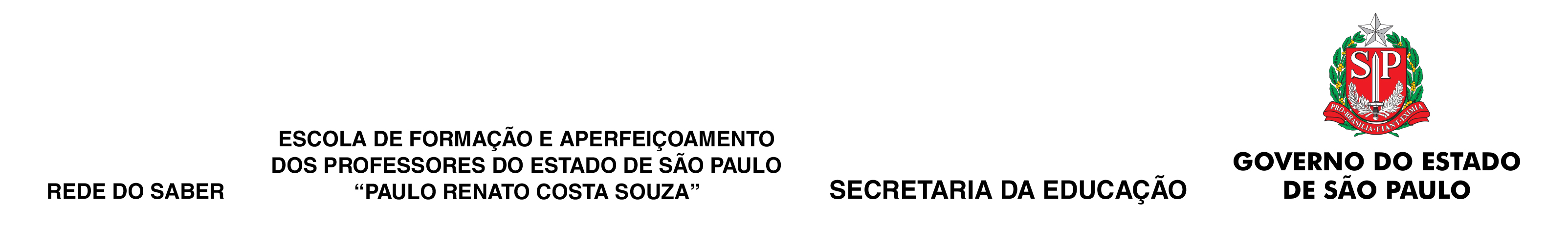 